Afstuderen in het UMCG! Privacy in Praktijk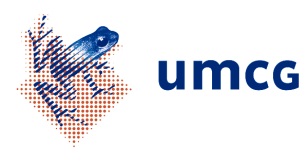 Masterstudent gezocht voor uitdagende scriptieplek in het UMCG! Wil jij:Een uitdagende afstudeerplek in een academisch ziekenhuis?In gesprek met artsen over bescherming van privacy?Een combinatie van meelopen in de patiëntenzorg en onderzoek doen?Leuk! Vertel!Het UMCG is een grote zorgaanbieder met zo’n 12.000 medewerkers. Binnen het UMCG worden veel gevoelige persoonsgegevens verwerkt. Privacy  is daarmee een hot topic. Het UMCG vindt het erg belangrijk om daar goed mee om te gaan; we willen betrouwbaar zijn en respectvol omgaan met het recht op een persoonlijke levenssfeer. Daarnaast hebben we te maken met nieuwe, strengere privacywetgeving die de nodige veranderingen met zich meebrengt. Het belang van privacy bewuste en proactieve medewerkers is groot. Het afgelopen half jaar heeft een sociologiestudente kwalitatief onderzoek gedaan onder artsen naar hun kennis over en naleving van privacy regelgeving. Ook is er onderzoek gedaan onder patiënten naar hun privacy beleving. Nu zetten we een volgende stap: we willen met artsen het gesprek aangaan over wat privacy voor hen betekent en welke dilemma’s ze daarbij tegenkomen. Help jij ons daarbij?Interessant! Vertel meer!Wat ga je doen?Je gaat een kwalitatief onderzoek doen naar de  privacybeleving en –naleving van artsen. Dit doe je door middel van interviews. Het centrale thema daarbij is ‘de rechten van de patiënt’. De precieze vraagstelling zal in overleg met je begeleiders worden vastgesteld. Je wordt intensief begeleid bij het formuleren van je onderzoeksopzet, de casuïstiek voor interviews, en je uiteindelijke eindproduct: de scriptie. Ook krijg je een spoedcursus privacywetgeving. Theoretische concepten die zouden kunnen meespelen in dit onderzoek zijn de gedragsintentie om privacybewust te handelen of intrinsieke motivatie. Om kennis en ervaring op te doen voor je scriptie-onderwerp privacy en de rechten van de patiënt, is er de mogelijkheid om mee te lopen met medewerkers uit de patiëntenzorg. Flexibiliteit in werkdagen is mogelijk, bijvoorbeeld wanneer je nog een vak volgt naast het schrijven van scriptie. Wie zijn wij?Wij zijn de privacy werkorganisatie van het UMCG. Onze organisatie bestaat uit een kleine groep mensen die vanuit verschillende disciplines en achtergronden bezig zijn met privacybescherming en implementatie van de aanstaande Europese Privacy verordening.Wie zoeken wij?Je bent masterstudent  psychologie / sociologie / CIW en hebt affiniteit met de gezondheidszorgJe hebt goede sociale en mondelinge vaardigheden om gesprekken met (zorg)professionals te voeren. Ervaring met interviewen en gesprekstechnieken zijn een préJe kunt zelfstandig werken en goed plannen Je bent voor een afstudeeronderzoek beschikbaar tussen januari/februari en juliInteresse gewekt?Mail voor meer informatie of om te solliciteren (met cv) voor 4 januari naar Aileen van der Neut, coördinator belevingsonderzoek - a.a.van.der.neut@umcg.nl. Gesprekken vinden plaats in week 3.